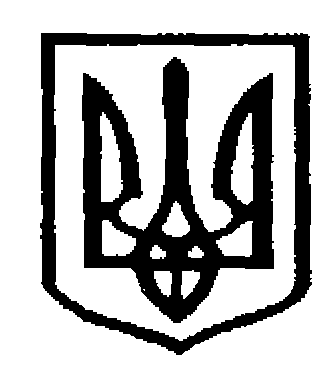 У К Р А Ї Н АЧернівецька міська рада  У П Р А В Л I Н Н Я   О С В I Т Ивул. Героїв Майдану, 176, м.Чернівці, 58029 тел./факс (0372) 53-30-87,  E-mail:osvitacv@gmail.com. Код ЄДРПОУ №02147345На виконання Плану заходів щодо розвитку психологічної служби системи освіти Чернівецької області на період до 2020 року (наказ ДОН від 13.09.2017 №391), листа науково-методичного центру практичної психології і соціальної роботи Інституту післядипломної педагогічної освіти Чернівецької області від 10.12.2018 №2/4-1001 «Про вивчення досвіду роботи практичних психологів, соціальних педагогів з теми: «Психолого-педагогічний супровід дітей з особливими освітніми потребами в умовах інклюзивного навчання» управління освіти Чернівецької міської ради просить практичних психологів, соціальних педагогів підготувати та надіслати до 14.02.2019 на електронну адресу psycholog109@gmail.com методичні матеріали за такими напрямками:Діагностичні методики для здійснення оцінки особистісних параметрів розвитку дітей з особливими освітніми, мікроклімату в учнівських колективах;Методики, вправи, технології для застосування під час проведення індивідуальної корекційно-розвиткової роботи;Методики, вправи, технології для застосування під час групової корекційно-розвиткової, профілактичної роботи;Методики, технології соціально-педагогічного супроводу та психологічної підтримки сімей, які виховують дітей з особливими освітніми потребами;Методичні рекомендації для батьків, педагогів, адміністрації закладу;Індивідуальні програми розвитку або групові корекційно-розвиткові програми.У методичних матеріалах необхідно вказувати вік та особливості здобувачів освіти, мету та інструкцію до застосування. У тексті біля кожного визначення, діагностичної або корекційно-розвиткової, тренінгової вправи обов’язково вказати джерело із повною назвою, сторінками.Начальник управління освітиЧернівецької міської ради 	              С.В.МартинюкДмитрюк О.С., (0372) 53-30-94 13.12.2018    № 01-34/2922Керівникам ЗЗСО, ЗДО з інклюзивною формою навчання